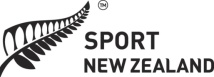 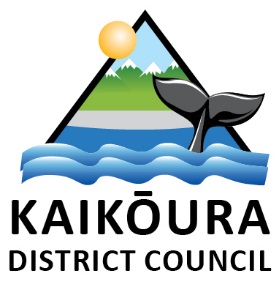 Rural Travel Fund Accountability Form Please attach and return to Kaikoura District Council within two months of completing your project Receipts of Sport NZ rural Travel Fund allocationsBank account statementsAny other supporting documentation that shows the use of approved fundsName of organisation: 	________________________________Amount of travel subsidy:	________________________________Estimated cost of travel per year for club/organisation:	________________________________Please give details of how money was spent by providing a detailed breakdown of what the money was spent on (i.e. cost of petrol, cars and/or bus hire)______________________________ 		$ _____________________________________________________ 		$ _____________________________________________________ 		$ _______________________Distance travelled to local sport competition:______________________________________________________________________________________________________________A brief description of the benefits that have been achieved with these funds?In your opinion did the rural travel fund assist your team/ organisation to increase participation in your local sport competition in rural areas?Name and signature of two people:Return within two months of project completion by: email						or send to;			or deliver by hand to;arlene.brown@kaikoura.govt.nz	  	Grants Administrator	Level 2, 96 West End						PO Box 6				Kaikoura						Kaikoura				Comment________________________________________________________________________________________________________________________________________________________________________________________________________________________________________________________________________________________________First contactSignaturePositionDateSecond contactSignaturePositionDate